	附件42019年全国智能装备制造及管理职业技能竞赛——“中控杯”第二届全国仪器仪表制造工赛项技术文件目 录一、竞赛描述	3二、竞赛内容	3（一）赛项设置	3（二） 竞赛方案	31. 理论竞赛项目	32. 压力变送器组装与校验项目	33. 气动执行器组装与校验项目	44. 控制系统组态与仿真项目	5三、竞赛排名	6（一）评分方法	6（二）计分方法（百分制）	6四、竞赛管理	7（一）竞赛流程	7（二）裁判员工作须知	7（三）参赛选手须知	7（四）赛场纪律	8（五）竞赛安全要求	8五、参考资料	8附件：	9附件1：HB6500X2变送器调校实训系统说明	10附件2：压力变送器技术说明	12附件3：变送器项目设备及耗材清单	13附件4：气动执行器组装与校验项目技术方案	152019年全国仪器仪表制造工职业技能竞赛技术文件一、竞赛描述竞赛名称：2019年全国仪器仪表制造工职业技能竞赛竞赛简介：本次比赛主要考核仪器仪表制造与维修等相关领域工作者在工作中所需掌握的主要技能与生产过程控制的常用技能点。竞赛依据：本次比赛主要参考机械工业职业技能鉴定指导中心2016年11月印制的《仪器仪表制造工（工业自动化仪表装调工）国家职业标准》关于高级工部分应知应会知识与技能进行命题和考核。竞赛方式：个人项目竞赛对象：思想品德优秀，具备相应职业（专业）扎实基本功和技能水平，具有较强学习能力、应变能力以及较好身体素质、心理素质的人员（中国国籍），均可报名参加。二、竞赛内容（一）赛项设置本次竞赛共设置三个竞赛项目：压力变送器装配与校验项目，气动调节阀装配与校验项目和控制系统组态与仿真项目。参赛选手可任选其中一个项目参赛，每个赛项均设置有理论比赛与技能比赛。竞赛方案理论竞赛项目1.1 竞赛时间：90分钟。1.2 竞赛方式：机考，闭卷，由计算机随机从题库抽取200道试题组成一套试卷，系统自动评分。1.3 竞赛题型：单选题100题（每题0.5分）、判断题100题（每题0.5分），共200题。1.4 竞赛要点：仪器仪表和自动控制系统的基本知识、基本原理、维护及检修知识、装配和调校知识；自动控制系统的投运和调试知识；DCS组态操作及应用知识；有关生产制造和生产安全知识；有关技术指导、业务管理和设计等方面的知识。1.5 题库公布时间：三个赛项题库将在报名结束后公布。压力变送器装配与校验项目2.1竞赛时间：60分钟。2.2竞赛内容：压力变送器的装配、调校与组态。备注：比赛现场提供相应的工具、仪表和标准仪器。2.3竞赛依据：本项目竞赛参考JJG882-2004压力变送器检定规程进行项目设计与评分。2.4竞赛平台：HB6500X2变送器调校实训系统+PMC731智能压力变送器（详见附件2-5）2.5考核内容气动调节阀装配与校验项目3.1竞赛时间：120分钟。3.2竞赛内容：完成气动薄膜调节阀的组装、电/气阀门定位器的安装与调校，并进行阀门行程、泄漏量等指标的检测任务。3.3竞赛依据：本项目竞赛参考GBT+4213-2008气动调节阀国家标准进行项目设计与评分。3.4竞赛平台：郑州开普自动化公司调节阀实训智能测量装置+工装自控工程(无锡)有限公司调节阀套装（含501T调节阀、5200执行器、EP801-C定位器）（详见附件4）3.5考核内容控制系统组态与仿真项目4.1竞赛时间：90分钟。4.2竞赛内容：选手根据项目要求，选用中控ECS-700系统，进行系统结构组态，完成最小系统配置，测点组态，I/O卡件（模块）布置，按照项目要求完成控制方案设计，并进行模拟仿真运行等。4.3竞赛平台：浙江中控ECS-700（VisualField V4.2）4.4考核内容三、竞赛排名（一）评分方法1.理论比赛成绩由计算机系统自动评卷。2.技能实操比赛成绩采用过程考核，由当场裁判根据评分标准判定。3.总分相同的竞赛选手，技能实操成绩高的胜出；实操成绩仍相同的，实操竞赛用时少者胜出。（二）计分方法（百分制）个人得分=Ti×20％＋Ai×80％；Ti — 理论考核个人得分；Ai — 实操项目个人得分。四、竞赛管理（一）竞赛流程1.参赛队领队及裁判员会议。在各参赛队报到后，竞赛开始前，召开各参赛队领队及裁判员会议。会议主要内容包括：介绍竞赛规则，解答各参赛队疑问；介绍赛事后勤服务方面工作和相关注意事项；2.选手抽签，决定竞赛场次和工位号；3.安排选手熟悉场地和设备；4.赛前场地设备检查。专家组及裁判检查竞赛场地、设备等，随后封闭赛场；5.开幕式，宣布竞赛开始；6.每个竞赛模块的开始与结束采用统一计时，比赛终止时间到后，选手应停止影响比赛成绩的相关操作；7.当天完成的竞赛模块，尽量于当天完成检测、评判，裁判组统计、汇总选手分数。最终的分数上报组委会。（二）裁判员工作须知1.裁判员应服从裁判长的管理，其工作由裁判长指派和抽签决定。裁判员在执裁时必须佩戴裁判员工作证；2.裁判员在赛前须熟知竞赛的项目、内容、要求及其它相关内容，做好赛场场地、设备、材料等项目的检查、确认工作；3.裁判员在竞赛开始前，应查验参赛选手的参赛证、参赛场次与工位号；4.竞赛开始和终止时间全场统一计时；5.竞赛期间，除裁判外任何人员不得主动接近选手及其工作区域，不许主动与选手接触与交流；6.裁判员有纠正选手违章行为的义务和权力。对拒不服从的选手将暂停其竞赛直至改正为止；7.裁判员应按有关竞赛规程和评分标准进行评审工作。打分时不得相互商量，竞赛或评审过程中如出现问题或异议，项目裁判长应召集裁判人员共同研究，提出评审意见，最终由项目裁判长裁决；8.竞赛组委会正式公布成绩和名次前，裁判员不得私自与参赛选手联系，不得透露有关情况。（三）参赛选手须知1.参赛前应认真阅读赛事手册，严格按照赛事手册的安排参赛；2.参赛选手赛前必须签订安全承诺书；3.选手的参赛场次和工位由抽签决定；4.参赛选手应严格执行设备安全操作规程。裁判员有纠正选手违章行为的义务和权力，如因选手个人原因造成的安全事故，由参赛队及个人承担全部责任；5.选手必须服从管理，对拒不服从的选手将暂停其竞赛直至改正为止； 6.因选手自带参赛用品不能满足竞赛要求影响竞赛成绩的，由个人承担责任；7.参赛选手在竞赛过程中所使用的U盘、储存卡等存储设备由组委会统一发放和管理；8.由于选手操作失误，造成设备故障无法继续比赛的，其后果自负；9.竞赛开始与竞赛结束以项目裁判长铃声为界，竞赛终止铃声响起后，选手应停止影响比赛成绩的相关操作；10.参赛选手在参赛期间，注意交通、饮食及物品安全；11.参赛选手应服从命令、听从指挥，在规定区域内活动，不得擅自离开；12.选手在比赛期间不得使用手机、照相机、录像机等设备，比赛中使用违规物品将取消成绩；13.不得携带、使用自带的参考资料和任何存储设备；14.比赛期间，选手有问题只能向项目裁判长反映；15.赛场周围严禁逗留，不允许观摩其他选手的比赛；16.违反比赛管理规定,提前进行操作或比赛终止仍继续操作的,由裁判负责记录并酌情扣1-5分；17.竞赛过程中，违反比赛管理规定，由裁判现场记录参赛选手违纪情节，依据情节扣1-5分；19.损坏赛场提供的设备，浪费材料，污损赛场环境等不符合职业规范的行为，视情节扣1-10分；20.参赛选手对竞赛结果有异议时，可以通过领队向仲裁组反映，不得扰乱赛场秩序。对于违反管理规定、扰乱赛场秩序者将视其情节予其处理，或直接取消参赛资格。（四）赛场纪律1.各类赛务人员必须统一佩带由组委会签发的相应证件；2.选手在赛前检查中发现物品不全，须报告项目裁判长提出需求申请，由项目裁判长决定处理；竞赛过程申请增加物品的，按评分标准处理；3.参赛选手须准时检录入场，迟到15分钟者，取消比赛资格。选手可提前提交竞赛结果；4.选手在竞赛过程中不得擅自离开赛场，如有特殊情况，需经裁判员同意后特殊处理；5.在竞赛中如遇到设备故障，裁判员立即报告项目裁判长，并通知技术支持人员解决问题，由裁判长决定是否延时；6.在竞赛中遇到选手违反竞赛管理规定，裁判员需立即汇报项目裁判长，由项目裁判长组织相关人员提出处理意见；7.参赛选手不得将竞赛承办单位提供的工具、材料等物品带出赛场；8.在竞赛中出现裁判人员、工作人员、技术支持人员等违反竞赛管理规定的，裁判长将根据违反情节，提出处理意见报仲裁组决定。（五）竞赛安全要求1.承办单位设置专门的安全防卫组，负责竞赛期间健康和安全事务。主要包括检查竞赛场地、参赛人员居住地、车辆交通及其周围环境的安全防卫；制定紧急应对方案；督导比赛场地用电等相关安全问题；监督与会人员食品安全与卫生；分析和处理安全突发事件等工作；2.在比赛现场配备专职的安全保障人员和相关的安全设备，安排专人在现场办公并及时处理突发安全事件；3.比赛场地附近设置医疗救护站，并配备专业医务人员。随时处理比赛中出现的人员伤病问题；4.安排符合食品要求的食品和饮料，以确保比赛过程中的饮食安全；5.特别注意比赛场地用电等相关安全问题，以保证参赛人员的绝对安全；6.所有从事竞赛人员，必须遵守安全文明生产制度，遵守与之有关系的各类技术规范；遵守电气安全操作规程；遵守组织者制定的关于健康、安全、环境的纪律；7.大赛组委会对健康、安全、环境负责；8.参赛选手需要自行携带安全用品主要有：工作鞋、防护手套。五、参考资料1.《仪器仪表制造工（工业自动化仪表装调工）（试行）》国家职业标准，机械工业职业技能鉴定指导中心，2016年11月制；2.《化工仪表维修工》国家职业标准；3.JJG882-2004压力变送器检定规程国家标准；4.GBT+4213-2008气动调节阀国家标准；5.《中华人民共和国环境保护法》（2014年修订）；6.《中华人民共和国安全生产法》（2014年修订）；7.自选有关仪器仪表维修方面的参考书。附件：1.HB6500X2变送器调校实训系统说明2.压力变送器技术说明3.变送器设备及耗材清单4.气动调节阀装配与校验项目技术方案附件1：HB6500X2变送器调校实训系统说明一、设备图片（以实物为准）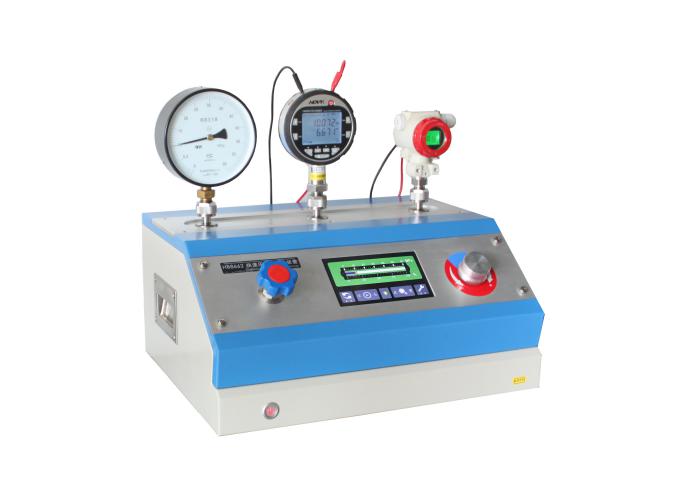 图一  HB6500X2变送器调校实训系统实物图二、设备名称：HB6500X2变送器调校实训系统三、系统组成及参数说明（一）造压单元：HB6500X2变送器调校实训系统组   成：由高效气压泵、储压罐、控制传感器、触屏压力控制器、飞梭数字调节阀、超高速智能压力驱动器、精密微调阀、输出快速接头和连接管路组成；造压范围：0～1MPa；造压速度：小于60秒；操 作 屏：7英寸触摸屏；升降压控制：飞梭旋钮电子精密控制；微调范围：0～50kPa；操作保护：内置量程自动保护，防止误操作；稳 定 度：＜0.01%F.S/秒变化。压力输出接口：3-M20X1.5标准接口（二）压力校验单元：HB600F2数字压力校验仪显示：双六位液晶显示器，自带可调背光；量程范围：0～200kPa准 确 度:0.02级变送器供电：内置DC24V/50mA供电，支持二线制变送器；电压测量:±30V，分辨率：0.1mV；准确度：±（0.02rdg.+1.5mV）电流测量：±30mA，分辨率：0.1μA；准确度：±（0.02rdg.+1.5μA）电测连接：Φ4mm香蕉插头；通讯接口：RS232，支持HART协议通讯；供    电：可拆卸锂电池供电压力连接：M20X1.5标准接口四、系统配置清单及功能说明附件2：压力变送器技术说明一、智能压力变送器技术指标1.名    称：PMC731智能压力变送器2.选项代码：PMC731-R31K2H3T13.电    源：11.5V-35V DC4.输    出：4-20mA DC5.量    程：0KPa-200KPa6.最大耐压：1.8MPa7.生产厂家：北京瑞普三元仪表有限公司8.精度等级：0.1级9.回差等级：0.08级二、出厂检验1.外观检验外观检验采取目测，压力变送器外观整洁,涂敷光整一致，无脱落、碰伤及划痕现象，所有螺钉搬口不允许出现搬伤、毛刺、锈斑，铭牌按规定项目标注齐全且正确。2.绝缘电阻检验压力变送器不要接电源，用绝缘电阻表的“黑色短路线”将被检验产品的“接线端子”的正端、负端短接；将绝缘电阻表测试电源正端与被检验产品的接线端子的正端相接，绝缘电阻表测试电源负端与被检验产品的壳体（或被检验产品机壳上的接地端子）相接，测试二者之间的绝缘电阻值。测量时，应稳定5s后读数。绝缘电阻测试结果要求不小于20MΩ（测试电压500V DC）。3.压力管线连接。4.电路连接：在电路中串入250Ω电阻，再通入24V DC电源。5.密封性检验根据压力变送器量程，选择相应压力控制器系统，打开气路阀门，控制压力控制器加压至用户设定量程上限，压力稳定后关闭阀门保压三分钟，压力值或电流输出值的上升或下降不超过1%。三、出厂调试1.下限校准：保持压力为变送器量程的下限压力稳定，用改锥同时按下“1”“Z”标记的调节轴，保持3秒后松开，即可完成下限校准，此时电流输出为“4.000mA”。2.上限校准：保持压力为变送器量程的上限压力稳定，用改锥同时按下“1”“S”标记的调节轴，保持3秒后松开，即可完成上限校准，此时电流输出为“20.000mA”。3.基本误差、回差（1）根据压力变送器的精度等级，确认检验的压力点数（0.1级压力变送器检验点数为5个压力点均匀分布，0.05级为9个压力点均匀分布，例如0.1级按照0%、25%、50%、75%、100%分配），压力值由0%升压至100%、再降压至0%、升压至100%、再降压至0%，控制压力稳定后记录输出电流值；（2）基本误差检验：所有循环中各点基本误差的最大值。（3）回差检验：所有循环中同一压力下的上行程与下行程之间差值的最大值。附件3：变送器项目设备及耗材清单附件4：气动调节阀装配与校验项目技术方案一、竞赛项目及内容  （一）竞赛项目名称气动调节阀装配与校验竞赛项目  （二）竞赛依据标准竞赛标准以“仪器仪表制造工（工业自动化仪表装调工）国家职业标准（试行版）”及“化工仪表维修工国家职业标准”为依据，按照技能操作要求为标准，结合工业自动化仪表装调工的工作内容，适应制造业社会发展增加新技术、新材料相关内容，组织企业行业专家统一命题。  （三）竞赛内容及考核点   选手需要按照竞赛组委会提供的技术资料和任务单，在规定的时间内，在指定的场地和设备上，利用所提供的工具，完成气动薄膜调节阀的装配、电/气阀门定位器的安装与调校，进行检测，得出结论。   本竞赛项目考查选手掌握气动薄膜调节阀的装配过程、零部件的安装方法及步骤、气动薄膜调节阀检修方法、电/气阀门定位器安装与调试方法、气动薄膜调节阀的检测标准、基本原理和技能。  （四）竞赛方式方法与时间气动薄膜调节阀装配与调校技能竞赛项目为技能操作项目，需要每位选手独立完成气动薄膜调节阀的装配及调校工作，整个项目的竞赛时间为120分钟。  （五）竞赛知识及技能要求1.理论知识要求（1）调节阀及附件的结构及零部件基础知识。（2）调节阀及附件的分类、工作原理及调试方法。（3）调节阀选型设计及要求。（4）阀门定位器的工作原理、作用。（5）误差及数据处理方法的基础知识。（6）其他必备知识（常用法定计量单位及换算方法；产品质量、职业健康、环境保护和安全生产标准体系等）。（7）法律、法规常识（劳动法中有关劳动合同和集体合同、工作时间和休息、休假、工资、劳动安全卫生、职业培训、社会保险和福利、劳动争议、法律责任等内容）。    2.基本技能要求安全生产操作知识（电力法中有关安全用电；计量法、消防法、环境保护法等内容）。（2）能够按照标准仪器的使用方法及注意事项操作标准仪器。（3）能按仪表操作规程操作和使用压力、流量等仪表。（4）能正确使用电工工具。（5）能正确使用台钳、扳手等安装常用工具。
    （6）调节阀的安装、常见故障处理及日常维护。（7）常用生产设备的名称、型号、规格、用途、使用范围及维护保养知识。   3.竞赛考核表1 操作考核知识点 二．竞赛评判方法和标准  （一）竞赛评判方法本次竞赛以GB/T4213-2008气动薄膜调节阀国家标准为依据，采用过程评价与结果评价相结合、能力评价与职业素养评价相结合的评价方式，对选手的操作过程、操作结果、职业素养进行综合评判。  （二）成绩评定参赛选手的成绩评定由裁判组负责，评分标准坚持“公平、公正、公开”的原则。2.操作成绩由裁判组按照实操评分标准，由裁判小组根据选手完成工作情况，参照评分表，对选手工作任务完成情况进行评审，给出每位被评选手的具体成绩，然后汇总各裁判组的评分结果，最终确定选手的实际操作竞赛成绩，评分表满分100分。3.违规扣分选手有下列情形，将予以扣分或取消竞赛资格。（1）因操作不当导致事故，视情节扣10～20分，情节严重者取消竞赛资格。（2）损坏竞赛主要部件、设备，导致操作无法进行者，后续步骤按零分计，情节严重者取消竞赛资格。（3）扰乱现场秩序，不服从裁判，视情节扣5～10分，情节严重者取消竞赛资格。（4）禁止选手将任何手机等通讯工具带入赛场内，违反规定者取消比赛成绩。三．竞赛要求  （一）竞赛规则1.技能竞赛考核在指定场地，以选手现场操作的方式进行。选手按照任务书完成所有操作考核的内容。2.参赛选手的参赛顺序根据参赛队抽签排序进行，选手的操作台位号在该项目检录处抽签后决定。3.参赛选手应着参赛统一要求服装进入赛场，进入赛场后不得携带与竞赛内容有关的纸张和书籍，手机关机后统一放置指定位置。4.选手到达操作地点后按照组委会要求的时间进行设备和相关工具的检查，检查无误后向裁判示意，签字确认后无特殊情况不得提出申请更换设备的要求。5.竞赛开始前5分钟发放任务书，裁判长宣布竞赛开始后正式开始竞赛，同时进行竞赛计时。6.因设备自身故障导致比赛选手操作中断的，由总裁判长视具体情况做出裁决。7.竞赛过程中，选手若需休息、饮水或去洗手间，一律计算在操作时间内，不再另外补时。8.参赛选手在竞赛过程中对于非选手人为损坏的部件可提出更换要求。更换的部件经裁判组检测后，由裁判长同意按实际情况给予补时。9.竞赛过程中，经裁判组检测后判定确实是因为设备故障原因导致选手中断或终止竞赛的，由裁判组视具体情况做出处理决定，酌情延长选手的竞赛时间。10.如果选手提前结束竞赛，应举手向裁判员示意。竞赛终止时间由裁判员记录在案，选手提前结束竞赛后不得再进行任何操作，在组委会指定地点进行休息。11.竞赛结束前15分钟，裁判长宣布竞赛即将结束，各参赛选手应准备停止操作，并进行现场的相关清理工作。12.裁判长宣布竞赛结束后，参赛选手应立即停止任何操作，并携带好自带物品在竞赛工位旁边等候，待裁判检查许可后方可离开赛场。未经裁判检查许可擅自离开赛场者，视情节扣3-5分。对未能按时离开工位者，裁判员将强制其离开并将情况记录在案，视情节扣3-5分。13.参赛选手应爱护并妥善保管赛场提供的设备、设施和器材，损坏的物品必须有实物存在，丢失的物品要照价赔偿。  （二）安全操作规范1.为保证竞赛的顺利进行，所有参赛选手须服从组委会的统一安排。2.选手应根据要求，熟悉本次大赛设备的基本结构性能和设备操作规程，禁止违规使用。3.选手应穿着统一工作服进场竞赛，女选手在竞赛过程中需束发戴帽。4.竞赛前，选手必须清理好竞赛设备与工作现场，选手无需自备工具。5.竞赛过程中，选手必须严格遵循安全操作规程，严禁违规作业。6.竞赛完毕后，应整理设备及工具，清扫工位，切断电源。7.在工作中发生故障或产生不正常现象时应立即切断电源、气源，保护现场，同时立即报告裁判，等待裁判员和工作人员处理。四．竞赛场地及设备  （一）竞赛工位本次竞赛共设置12个工位，10个正常操作工位，2个备用工位。根据报名情况适当增减。  （二）竞赛所用设备及材料表2气动调节阀项目所用设备、工具及材料清单竞赛说明（一）竞赛操作流程调节阀阀体的组装-->气动薄膜执行机构的组装-->电\气阀门定位器的安装与连接-->电\气阀门定位器的调校-->设备复位与数据处理（二）实训设备示意图图二  调节阀实训装置实物图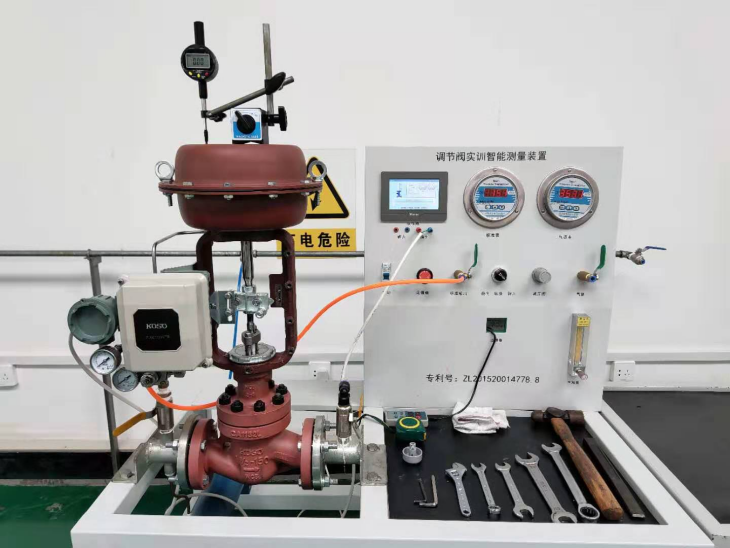 （三）实训装置使用的说明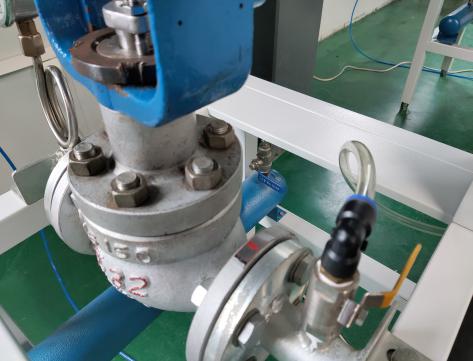 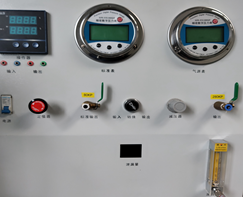 图三 实训装置面板部分              图四 实训装置管路部分1.如图三所示，相应的阀门和开关从左至右依次是定值器、标准输出、气压信号转换开关、减压器、输出阀门；2.在确定气动管道球阀打开之后，轻轻拉开减压器开关，顺时针增加，直至气源表达到所需压力即可；3.气管由标准输出连接至调节阀或定位器，所需压力用定值器控制，轻轻转动定值器旋钮顺时针增大压力，逆时针减小压力。序号考核分项考核内容1智能压力变送器的组装1.穿心电容的安装2.端子板锡焊3.电源线锡焊4.零满调节器的安装5.传感器部件的组装6.线路板盒、数显表支架、数显表的安装7.滑盖、接地片、制动件的安装8.显示表盖组件、盲盖的安装9.滤器组件、电缆密封套的安装2出厂检验1.外观检验2.绝缘电阻检验3.压力管线连接4.电路连接5.密封性检验3出厂调试1.下限校准2.上限校准3.行程校验4.误差、回差的计算4设备归位与安全文明操作1.设备工具摆放整齐有序，符合安全文明操作要求5操作注意要点1.清点元器件后，示意报告裁判。2.电路连接后，上电时示意报告裁判。3.校验台上电，示意报告裁判。4.耐压试漏时，示意报告裁判。5.行程校验时，每个校验点读数时示意报告裁判。6.校验点压力稳定值3秒，方可读数。7.断电源断气源时，示意报告裁判。8.操作压力过程中，由于操作错误造成校验台反复启动，总分扣10分，且要求选手停止操作并警告提示，处理后再操作。9.在行程效验过程中，校验点超调后，应返回上一点压力校验点，重新进行该点校验。10.在进行上行程校验时，零点应由低于零点的输入压力值到达零点压力值；在进行下行程校验，满量程不应超过量程的10％的压力值。11.选手在完成工作任务的过程中操作不当，但未造成设备损坏或影响其他选手比赛的，按评分标准扣分；造成设备损坏或影响他人比赛，情节严重的，报竞赛执委会批准，由裁判长宣布终止该选手的比赛，竞赛成绩以0分计算。序号考核分项考核分项考核内容及要求1调节阀体的组装阀体部件的装配1.根据要求选择合适的工具，依据规范正确安装阀体内各部件。完成阀芯与阀座进行配研工艺，使阀门泄漏量满足标准。1调节阀体的组装填料函的组装1.根据要求选择合适的油脂、密封剂和润滑剂，完成填料函的组装。1调节阀体的组装阀体密封性测试1.根据要求完成阀体泄漏量测试。2执行机构的组装执行机构各部件的组装1.按照顺序和安装要求完成执行机构各部件的组装。2执行机构的组装膜头气密性测试1.正确操作测试气路阀门，完成膜头气密性测试。3执行机构与调节机构的连接执行机构与调节机构的连接1.连接执行机构与调节机构，正确安装开缝螺母，在初始位置安装百分表。4电\气阀门定位器的安装与连接电\气阀门定位器的安装与连接1.完成阀门定位器的安装，进行气路连接和电路连接。5电\气阀门定位器的调校电\气阀门定位器的调校1.完成电\气阀门定位器的调校,要求整机基本误差、回差符合国家标准。6整机泄漏量检测整机泄漏量检测1.操作测试气路阀门完成调节阀泄露量测试，需要达到国家标准。7数据处理数据处理1.数据处理及校验单填写正确、整洁。2.判定检验结果是否满足标准要求。8设备复位整理设备复位整理1.调校完毕后，应将所使用的仪器设备、工具等拆卸复位，摆放整齐。9文明比赛文明比赛1.尊重裁判及考务人员，遵守考场纪律。2.安全规范操作。3.在指定工位区域进行文明比赛。10注意事项注意事项1.选手在完成工作任务的过程中操作不当，但未造成设备损坏或影响其他选手比赛的，按评分标准扣分；造成设备损坏或影响他人比赛，情节严重的，报竞赛执委会批准，由裁判长宣布终止该选手的比赛，竞赛成绩以0分计算。序号考核项目考核技术要求1新建项目1.正确登陆VisualField V4.2系统结构组态软件2.新建一个规定名称项目3.创建密码，密码统一用指定密码admin2系统结构组态设置1.添加控制域2.添加控制站3.添加操作域4.添加服务器和操作节点，选择正确的操作节点类型5.正确设置时钟同步服务器6.将新建工程设置为默认工程3组态管理软件设置1.正确打开组态管理软件，在控制域中进行硬件配置2.在位号表中添加相关测点信息3.在用户程序中进行算法程序编写4.在监控组态目录下添加操作小组，在操作小组目录下添加趋势、总貌、一览等画面5.流程图绘制4虚拟网络配置1.正确进行IP地址设置。5系统仿真1.在系统管理软件进行仿真设置2.正确将程序下载到虚拟控制器3.在监控组态目录下进行组态发布4.启动监控软件并登录5.在流程图界面验证算法6工程备份1.正确进行工程备份2.将所做项目存放到指定磁盘中，并拷贝到提供的U盘。7安全文明操作1.考场保持安静。2.考试期间不得无故离开考场。3.文明操作8注意事项1.选手在完成工作任务的过程中操作不当，但未造成设备损坏或影响其他选手比赛的，按评分标准扣分；造成设备损坏或影响他人比赛，情节严重的，报竞赛执委会批准，由裁判长宣布终止该选手的比赛，竞赛成绩以0分计算。HB6500X2变送器调校实训系统HB6500X2变送器调校实训系统HB6500X2变送器调校实训系统序号名称规格型号1压力校验仪1.量程：0～200kPa；准确度：0.02%F.S；2.特点：精密数字压力表具有现场显示，自带通讯协议和输出4～20mA信号功能，配合通讯软件可直接与计算机通讯，对检测数据进行保存、处理和报表输出；信号全隔离设计，杜绝干扰；3.内置可充电锂电池供电（可拆卸），在外供电断开时依然可以稳定采集压力。带配套充电器。外置充电器220VAC  50Hz  3VA；4.应用：实验室数字通讯采集压力，在计算机上实现数据存储和处理。5.分辨率：压力：Min 1Pa；电流：Min 1μA；6.显示：双排LCD满6位显示，自带背光功能；7.低功耗设计，内置充电电池，可连续工作一个月以上； 8.安装接头：M20×1.5；9.零点自稳技术；温度补偿技术10.二线制供电：二线制电流型变送器直接测量；11.电流测量： （-25.0000～25.0000）mA；分辨率：0.1μA12.电压测量：（-25.0000～25.0000）V；分辨率：0.1mV13.电测准确度：±0.02%rdg.±15dgt14.带有DC24V输出，可直接校验压力变送器；	15.支持现有工业用通讯终端，可对各种哈特、布朗等协议的智能仪表调校实训。16.带压力开关、电接点表、压力控制器校验功能；2变送器调校实训系统1.由高效气压泵、储压罐、控制传感器、触屏压力控制器、飞梭数字调节阀、超高速智能压力驱动器、精密微调阀、输出快速接头和连接管路组成；2.造压范围：0～1MPa；3.造压速度：小于60秒；	4.微调范围：0～50kPa；5.稳 定 度：＜0.01%F.S/秒变化；3压力校验仪充电器1.对压力校验仪进行充电；2.输入：AC（200～240）V,50Hz3.输出：DC9V/2A4过程连接转换接头转换接头：M20×1.5外转M20×1.5内，用于连接造压台及变送器：序号名称规格型号数量备注有√无×1盲盖P731-0-00212接地片P731-0-00423方垫P731-0-00514外壳P731-0-007a15数显表托架P731-0-01216线路板盒P731-0-01417铭牌P731-0-016b18铭牌P731-0-01719标志盖P731-0-018a110滑盖P731-0-019111止动件P731-0-020112端子盖P731-0-022113过渡连接件P731-0-026114折角圆环压紧件P731-0-040115PMC731 过程连接件PMC731-0-043 G1/21选装16PMC731 过程连接件PMC731-0-043 M20×1.51选装17PMC731 过程连接件PMC731-0-043 1/2NPT1选装18陶瓷传感器部件PMC731-0-001 0～100kPa1选装19陶瓷传感器部件PMC731-0-001 0～400kPa1选装20零满调节器P731-1-0121接线端子组件P731-5-0122穿心电容P731-5-009223数显表P731-7-0a124显示表盖组件RPE5.311.000125O 形密封圈Φ21×2mm1黑色，透气阀用26O 形密封圈Φ22.4×1.8mm1黑色，过渡连接件用27O 形密封圈Φ26.7×1.78mm1绿色，过程连接件用28O 形密封圈Φ42.5×2.65mm1黑色，传感器用29O 形密封圈Φ61.5×2.65mm2黑色，显示盖、盲盖用30十字螺钉M3×5GB/T823-88231十字螺钉M3×8GB/T823-88132十字螺钉M3×14GB/T823-88133十字螺钉M4×8GB/T823-88434十字螺钉M5×12GB/T823-88135内六角螺钉M5×12GB/T70.1336自攻螺钉ST2.9×10GB/T845137垫圈 4GB/T93238铆钉 2×4GB/T827239螺母M5GB/T6170140透气阀IP67 M20×1.51灰色塑料件41电缆密封套M20×1.51白色塑料件42润滑硅脂--143厌氧胶乐泰 263144红黑电源线--145热宿管Φ5×20mm246压力控制器HB6500X1147标准压力表HB600F2/100kPa148电阻250Ω349标准电源连接线250电源导线2序号考核项目考核项目考核内容及要求1调节阀体的组装阀体部件的装配1.根据要求选择合适的工具，依据规范正确安装阀体内各部件。 阀芯与阀座进行配研工艺，保证阀门能达到最佳的泄漏等级。1调节阀体的组装填料函的组装1.根据要求选择合适的油脂、密封剂和润滑剂，完成填料函的组装，达到最佳的密封效果。1调节阀体的组装阀体密封性测试1.根据要求完成阀体泄漏量测试，以保证阀门能达到最佳的泄漏等级。2执行机构的组装执行机构各部件的组装1.按照顺序和安装要求完成执行机构各部件的组装。安装完毕后可以保证执行机构能够在工作压力范围内完成额定行程，安装牢固可靠。2执行机构的组装膜头气密性测试1.正确操作测试气路阀门，完成膜头气密性测试。3执行机构与调节机构的连接执行机构与调节机构的连接1.将执行机构与调节机构进行连接，正确安装开缝螺母，在初始位置安装百分表。4电\气阀门定位器的安装与连接电\气阀门定位器的安装与连接1.完成阀门定位器的安装，进行气路连接和电路连接。5电\气阀门定位器的调校电\气阀门定位器的调校1.完成电\气阀门定位器的调校,使整机基本误差、回差符合国家标准要求。6整机泄漏量检测整机泄漏量检测1.操作测试气路阀门完成调节阀泄露量测试，需要达到国家标准。7数据处理数据处理1.数据处理及校验单填写正确、整洁。2.判定检验结果是否满足标准要求。8设备复位整理设备复位整理1.调校完毕后，应将所使用的仪器设备、 工具等拆卸复位，摆放整齐。9文明比赛文明比赛尊重裁判及考务人员，遵守考场纪律。安全规范操作。3.在指定工位区域进行文明比赛。序号种类名称规格/型号单位数量1工具呆扳手12—14把12工具呆扳手14-14把13工具呆扳手14-17把14工具套筒扳手17把15工具呆扳手22-24把16工具呆扳手19-19把17工具活动扳手6"把18工具锤子把19工具錾子把110工具尺子把111工具内六角扳手套112工具十字螺丝刀把113工具校中心夹具把114工具填料专用工具把115工具台虎钳台116阀门定
位器部件定位器EP801-C个117阀门定
位器部件减压阀PRF404个118阀门定
位器部件定位器支架LD-200-30101个119阀门定
位器部件反馈杆支架LD200-30201-C个120阀门定
位器部件圆柱销LD-200-303个121阀门定
位器部件凸轮板标准个122阀门定
位器部件反馈杆标准个123阀门定
位器部件气源接头R1/4-D6SUS316个324阀门定
位器部件气源接头ZG1/4 SUS316个125阀门定
位器部件气源接头ZG1/4 ZG1/4 US316个226阀门定
位器部件1/4气源接头标准个127阀门定
位器部件十字螺丝M5*25个328阀门定
位器部件弹垫Φ5个329阀门定
位器部件六角螺丝M8*16个230阀门定
位器部件弹垫Φ8个231阀门定
位器部件平垫Φ8个232阀门定
位器部件六角螺丝M6*12个233阀门定
位器部件弹垫Φ6个234阀门定
位器部件平垫Φ6个235阀门定
位器部件十字螺丝M3*25个236阀门定
位器部件六角螺母M3个237阀门定
位器部件生料带标准卷138阀门定
位器部件压力表标准个239调节阀
部件六角螺丝H4.8个640调节阀
部件平垫（法兰垫片）个641调节阀
部件弹垫（法兰垫片）个642调节阀
部件六角螺栓（法兰螺丝）个843调节阀
部件内六角止动螺钉M8×10（支架螺丝）个244调节阀
部件内六角螺丝6"（开缝螺母螺丝）个245调节阀
部件填料螺栓14"（填料压板螺丝）个246调节阀
部件六角螺栓M8*20个1247调节阀
部件吊环M8*45个248调节阀
部件十字螺栓（行程标尺）个249调节阀
部件六角螺栓M14*100（连接推杆）个150调节阀
部件六角螺栓M10*35(下膜盖螺丝）个451调节阀
部件磁力座个152调节阀
部件数字百分表个153调节阀
部件防雨帽个154调节阀
部件上膜盖个155调节阀
部件限位件个156调节阀
部件膜片个157调节阀
部件压缩弹簧（小）个458调节阀
部件压缩弹簧（大）个459调节阀
部件弹簧座个160调节阀
部件弹簧定位板个161调节阀
部件推杆个162调节阀
部件下膜盖个163调节阀
部件O形圈P20个164调节阀
部件O形圈P44个165调节阀
部件密封垫圈W10个466调节阀
部件行程标尺个167调节阀
部件开缝螺母个168调节阀
部件阀杆个169调节阀
部件锁紧螺母个170调节阀
部件执行支架个171调节阀
部件填料压板个172调节阀
部件填料盖个173调节阀
部件填料滑块个174调节阀
部件填料（白）个475调节阀
部件填料（黑）个476调节阀
部件填料座个177调节阀
部件上阀盖个178调节阀
部件垫圈个179调节阀
部件阀芯个180调节阀
部件阀底座个181物料执行机构润滑剂袋182物料垫圈防卡剂750S盒183物料填料密封剂盒184物料研磨砂盒185物料生料带盒186物料一次性手套双187物料绝缘手套双188其他记号笔支189其他肥皂水若干90其他小喷壶个191其他小刷子把492其他小盒子个493其他量杯个194其他擦油布块2